KLASA 022.04.2020r. - środaEdukacja przedszkolnaKrąg tematyczny: Wiosna.Temat: Zabawy przy-słowie. W jak wazon. W tym dniu dzieci:Doskonalą pamięć słuchową;.Poznają literę „W, w” oraz doskonalą umiejętność analizy i syntezy sylabowej i głoskowej słowa wazon;Wykonują Karty Pracy nr 22a i 22b – rozpoznają głoski w słowach, doskonalą percepcję wzrokową, rozwijają małą motorykę, ćwiczą prawidłowy chwyt pisarski, koordynację wzrokowo-ruchową oraz utrwalają umiejętność przeliczania obiektów. „W jak wazon” – prezentacja litery w  wyrazie: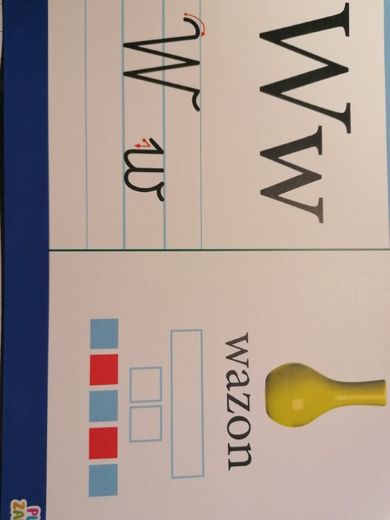 Prosimy dziecko o wyklaskanie słowa „wazon” zgodnie z modelem sylabowym (wa-zon).Następnie pytamy dziecko o podanie liczby sylab w tym wyrazie (2 sylaby).Z ilu głosek składa się wyraz wazon?Ile w tym wyrazie mamy samogłosek (czerwone kwadraciki), a ile spółgłosek (niebieskie)?Możemy poprosić o wyszukiwanie innych przedmiotów na głoskę „w”. Litera W – wierszyk:W to M jest odwrócone,
Nawet nie wiem , w którą stronę.
Gdy pokręcę nim to wiem,
Że nie poznasz W czy M.Prezentacja znaku graficznego liter: „W” i „w”: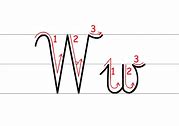 Przyjrzyj się uważnie literze.   - Do czego jest podobna litera w? Czy podobna jest do innej litery, którą już znasz?  Następnie prosimy, by dziecko spróbowało kreślić demonstrowaną literę:   - palcem w powietrzu,  - palcem na stole,- palcem na drugiej ręce, - palcem na kolanie,- palcem na podłodze itp.Zwracamy uwagę dziecka na miejsce litery „W” i „w” w liniaturze;Zwracamy także uwagę dziecka na kierunek pisania litery (strzałeczki), a także na to, aby podczas pisania litery w zeszycie lub liniaturze nie odrywać ręki w trakcie pisania.Wykonanie Kart Pracy 22a i 22b.Wykonanie Karty 22 (z książki: „Plac Zabaw. KROPKI, KRESKI I LITERY” – dziecko kreśli po śladzie literkę W, w; rysuje i koloruje wróbelki oraz lepi z plasteliny literę w i wronę.ZADANIA DODATKOWE:        obrazki można wkleić do zeszytu i poćwiczyć pisownię 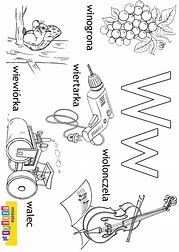                                                      litery „W, w” w zeszycie.    litery „W, w” można wydrukować i ozdobić (mazakami, 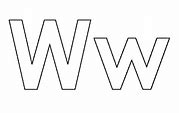                                                  kredkami lub plasteliną).  dodatkowa karta pracy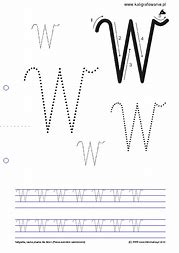 Język angielski:Pogoda - słówkahttps://www.youtube.com/watch?v=Z2biA1gczXsPogoda - piosenkahttps://www.youtube.com/watch?v=Jn7uAsLWXpk